  Registration Form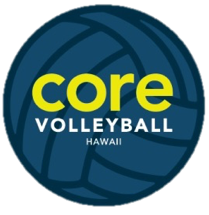   All Skills Volleyball Clinics               2024 Spring/Summer Session (April 6th – June 29th)Registration Date ____________    Division      ☐ Ages 5-11    ☐ Ages 12- 16   Name of Participant _______________________________________________________________				       Last				First				MIAddress__________________________________________________________________________	               Street				City			State			ZipSchool_______________________Grade__________Birthdate________________Age_________Parent Information____________________________	__________________________   	___________________                 Mom’s Name			   Mom’s Home Phone Number	           Cell Phone__________________________________	________________________________   	_______________________                 Mom’s Email				Mom’s Workplace		          Work Phone____________________________	___________________________	___________________	         Dad’s Name			    Dad’s Home Phone Number	           Cell Phone__________________________________	________________________________	_______________________                                             Dad’s Email				Dad’s Workplace	   	          Work PhoneMedical & Dental Information____________________________________________	_______________________________	                                Physician Name    				      Phone Number____________________________________________	_______________________________			Dentist Name					      Phone NumberMedical Issues?  ☐Yes   ☐No Please Explain:__________________________________________Spring/Summer 2024 Registration Fee:  *$520 ($40/clinic)    *Drop-In Rate: $45/clinicFORMS OF PAYMENT:  Cash:	Yes Checks:	Payable to Core Volleyball HawaiiVenmo:	@guy-kanihoPayPal:	Corevolleyballhawaii@gmail.com *FEES ARE NON-REFUNDABLE AND NON-TRANSFERABLE